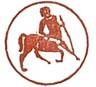 ΠΑΝΕΠΙΣΤΗΜΙΟ ΘΕΣΣΑΛΙΑΣ                                                                         Aρ. Πρωτ: 1686ΕΠΙΤΡΟΠΗ ΕΡΕΥΝΩΝ                                                                                     Ημερομηνία: 10/02/2016	ΠΛΗΡΟΦΟΡΙΕΣ: Απ. Ζήσης.ΤΗΛ.: 2421006401	FAX: 2421006464e-mail: azisis@uth.gr	   ΠΡΟΣΚΛΗΣΗ ΓΙΑ ΑΠΕΥΘΕΙΑΣ ΑΝΑΘΕΣΗ ΠΡΟΜΗΘΕΙΑΣ ΕΙΔΩΝΗ Επιτροπή Ερευνών του Πανεπιστημίου Θεσσαλίας καλεί τους ενδιαφερόμενους (φυσικά ή νομικά πρόσωπα), να υποβάλλουν σφραγισμένες προσφορές ανά ομάδα, σύμφωνα με τη συνημμένη Τεχνική Περιγραφή Προϋπολογισμού, συνολικού ποσού 4.950,00 ευρώ με ΦΠΑ, στο πλαίσιο του έργου  Πρόγραμμα Μεταπτυχιακών Σπουδών «Επιστήμες της Αγωγής: Ειδική Αγωγή» (κωδ.: 3914).Η διαγωνιστική διαδικασία θα είναι με απευθείας ανάθεση και θα αφορά τα είδη της Τεχνικής Περιγραφής.Κριτήριο ανάθεσης θα είναι η χαμηλότερη τιμή. Συγκεκριμένα, για τα βιβλία της ομάδας Α με έκπτωση επί της επίσημης τιμής του εκδότη για τα ελληνικά και με έκπτωση/επιβάρυνση επί της επίσημης τιμής του εκδότη για τα ξενόγλωσσα βιβλία. Τα προσφερόμενα είδη θα πρέπει να είναι σύμφωνα με τις προδιαγραφές που αναφέρονται στην τεχνική περιγραφή και οι οποίες αποτελούν αναπόσπαστο μέρος της παρούσας.Η προμήθεια υποδιαιρείται σε δύο (2) ομάδες ειδών και οι ενδιαφερόμενοι μπορούν να υποβάλουν προσφορά για το σύνολο των ειδών της κάθε ομάδας (Α1+Α2) και Β, αλλά και για το σύνολο των ζητούμενων ειδών. Προσφορά που αναφέρεται σε μέρος μόνο των ειδών μιας ομάδας θεωρείται απαράδεκτη.Το κόστος μεταφοράς και παράδοσης των ειδών βαρύνει τον προμηθευτή. Τα είδη των ομάδων Α, Β, θα παραδοθούν έως το αργότερο το μήνα Οκτώβριο του 2016 και κατόπιν παραγγελίας του Επιστημονικού Υπευθύνου. Ο προμηθευτής οφείλει να παραδώσει το υλικό εντός 30 εργάσιμων ημερών από την ημέρα της παραγγελίας του αναδόχου. Είδη που δεν θα είναι σύμφωνα με την προσφορά, θα επιστρέφονται ως απαράδεκτα. Ο ανάδοχος δε δεσμεύεται για την εξάντληση του προϋπολογισμού κατά τη διάρκεια του έτους στα είδη των ομάδων Α, Β  με δυνατότητα προμήθειας ποσότητας έως και 20% πλέον του προβλεπόμενου προϋπολογισμού.Οι προσφορές θα πρέπει να κατατεθούν κλειστές μέχρι και την Πέμπτη 18/02/2016  στις 14.30 μ.μ. (με ένδειξη εξωτερικά του φακέλου: Προσφορά για το έργο με κωδ. 3914), στην Επιτροπή Ερευνών Πανεπιστημίου Θεσσαλίας (Γιαννιτσών & Λαχανά –Συγκρότημα Τσαλαπάτα) και θα πρέπει να περιλαμβάνουν αναλυτικά τα είδη, τις  τεχνικές προδιαγραφές τους και την τιμή ανά είδος (σύμφωνα με τα οριζόμενα στην τεχνική περιγραφή). Η σύγκριση τιμών θα γίνει σε τιμή με ΦΠΑ. Πληροφορίες, δίνονται στο τηλέφωνο 2421006401, 2421006404Συνημμένα: Τεχνική Περιγραφή Όρων Προϋπολογισμού.                                                                                                 Ο Πρόεδρος της Επιτροπής Ερευνών                                                                                                        Καθ. Ζήσης ΜαμούρηςΠΑΡΑΡΤΗΜΑ IΤΙΤΛΟΣ ΕΡΓΟΥΤΙΤΛΟΣ ΕΡΓΟΥΠρόγραμμα Μεταπτυχιακών Σπουδών«Επιστήμες της Αγωγής: Ειδική Αγωγή»Πρόγραμμα Μεταπτυχιακών Σπουδών«Επιστήμες της Αγωγής: Ειδική Αγωγή»ΕΠΙΣΤΗΜΟΝΙΚΟΣ ΥΠΕΥΘΥΝΟΣΕΠΙΣΤΗΜΟΝΙΚΟΣ ΥΠΕΥΘΥΝΟΣΑναστασία Βλάχου, Αναπληρώτρια ΚαθηγήτριαΑναστασία Βλάχου, Αναπληρώτρια ΚαθηγήτριαΚΩΔΙΚΟΣ ΕΡΓΟΥΚΩΔΙΚΟΣ ΕΡΓΟΥ39143914ΟΜΑΔΑ Α1ΟΜΑΔΑ Α1ΟΜΑΔΑ Α1ΟΜΑΔΑ Α1ΠΙΝΑΚΑΣ ΕΙΔΩΝ – ΒΙΒΛΙΑΠΙΝΑΚΑΣ ΕΙΔΩΝ – ΒΙΒΛΙΑΠΙΝΑΚΑΣ ΕΙΔΩΝ – ΒΙΒΛΙΑΠΙΝΑΚΑΣ ΕΙΔΩΝ – ΒΙΒΛΙΑα/αISBNΤίτλος Βιβλίου Εκδόσεις1ISBN 978-960-455-166-8  Έρευνα και αξιολόγηση στην εκπαίδευση και την ψυχολογία (2009)Μεταίχμιο2ISBN: 978-960-01-1720-2Ποιοτικές μέθοδοι έρευνας στην Ψυχολογία: Εισαγωγή (2015)Δάρδανος3ISBN: 978-960-6863-80-6Στατιστικές Μέθοδοι στις κοινωνικές Επιστήμες (2010)Τόπος4ISBN 978-960-458-315-7Χορεύοντας με τους λύκους – Διαδικασίες και μηχανισμοί θυματοποίησης εντός και εκτός του σχολείου (2011)Επίκεντρο5ISBN: 978-960-01-1280-1Η ζώνη εγγύτερης ανάπτυξης στη θεωρία του L.S. Vygotsky (2009)Δάρδανος6ISBN 960-03-3598-2, ISBN-13 978-960-03-3598-9Η μελέτη της ανθρώπινης ανάπτυξης: Οικο-συστημική προσέγγιση (2003)Καστανιώτης7ISBN: 978-960-333-898-7Διλήμματα και προοπτικές στην Ειδική Εκπαίδευση. Τ. Α΄Εταιρεία Ειδικής Παιδαγωγικής Ελλάδος Πρακτικά Συνεδρίου 8ISBN: 978-960-333-899-4Διλήμματα και προοπτικές στην Ειδική Εκπαίδευση. Τ. B΄Εταιρεία Ειδικής Παιδαγωγικής Ελλάδος Πρακτικά Συνεδρίου 9ISBN: 978-960-333-900-7Διλήμματα και προοπτικές στην Ειδική Εκπαίδευση. Τ. Γ΄Εταιρεία Ειδικής Παιδαγωγικής Ελλάδος Πρακτικά Συνεδρίου 10ISBN: 978-960-333-901-4Διλήμματα και προοπτικές στην Ειδική Εκπαίδευση. Τ. Δ΄Εταιρεία Ειδικής Παιδαγωγικής Ελλάδος Πρακτικά Συνεδρίου 11ISBN: 978-960-333-902-1Διλήμματα και προοπτικές στην Ειδική Εκπαίδευση. Τ. Ε΄Εταιρεία Ειδικής Παιδαγωγικής Ελλάδος Πρακτικά Συνεδρίου 12ISBN:978-960-458-238-9Αναπηρία και ΠολιτικήΕπίκεντρο13ISBN 960-221-356-6, ISBN-13 978-960-221-356-8Η παρουσίαση του εαυτού στην καθημερινή ζωήΑλεξάνδρεια14ISBN 960-8392-04-7, ISBN-13 978-960-8392-04-5 Τα όρια του σώματος : Διεπιστημονικές προσεγγίσειςΝήσος15ISBN 960-221-204-7, ISBN-13 978-960-221-204-2Στίγμα : Σημειώσεις για τη διαχείριση της φθαρμένης ταυτότηταςΑλεξάνδρεια16ISBN 960-221-117-2, ISBN-13 978-960-221-117-5Συναντήσεις : Δύο μελέτες στην κοινωνιολογία της αλληλεπίδρασηςΑλεξάνδρεια17ISBN 978-960-348-243-7 Η γέννηση της βιοπολιτικής : Παραδόσεις στο Κολλέγιο της Γαλλίας (1978-1979) Πλέθρον18ISBN 978-960-9535-41-0 Η γέννηση της κλινικής Νήσος19ISBN 978-960-348-227-7 Ιστορία της σεξουαλικότητας : Η βούληση για γνώση Πλέθρον20ISBN 978-960-348-226-0Επιτήρηση και τιμωρία : Η γέννηση της φυλακής Πλέθρον21ISBN 978-960-05-1473-5 Οι μη κανονικοί : Παραδόσεις στο κολέγιο της Γαλλίας (1974-1975)  Βιβλιοπωλείον της Εστίας22ISBN 978-960-288-226-9Το μάτι της εξουσίας Βάνιας23ISBN 978-960-235-226-7 Οι λέξεις και τα πράγματα : Μια αρχαιολογία των επιστημών του ανθρώπου Γνώση24ISBN 978-960-219-194-1Ιστορία της τρέλας στην κλασική εποχή Καλέντης25ISBN 978-960-7949-84-4Εξουσία, γνώση και ηθική Ύψιλον26ISBN 960-17-0062-5, ISBN-13 978-960-17-0062-5Η μικροφυσική της εξουσίας Ύψιλον27ISBN 960-274-531-2, ISBN-13 978-960-274-531-1 Για την υπεράσπιση της κοινωνίας Ψυχογιός28ISBN 960-348-072-Χ, ISBN-13 978-960-348-072-3 Ο στοχασμός του έξω : Για τον Maurice Blanchot Πλέθρον29ISBN 960-256-055-Χ, ISBN-13 978-960-256-055-6Η αρχαιολογία της γνώσης Εξάντας30 960-546-100-5Αναπηρία και εκπαιδευτική πολιτικήΠεδίο31960-9552-50-1Οι ανάπηροι και η εκπαίδευσή τουςΠεδίο32960-375-858-2Αναπτυξιακές θεωρίες και αναπηρίαΜεταίχμιο33960-442-163-8Παιδιά και νέοι με προβλήματα όρασηςΕλληνικά Γράμματα34960-9405-08-8Από το περιθώριο στο μάτι του κυκλώναΠεδίο35978-960-9552-10-3Σύγχρονες Ενταξιακές Προσεγγίσεις, Τόμος Α, ΘεωρίαΠεδίο36960-406-862-8Σύγχρονες ενταξιακές προσεγγίσεις
ΠράξηΕλληνικά Γράμματα37960-406-861-ΧΣύγχρονες ενταξιακές προσεγγίσεις
ΘεωρίαΕλληνικά ΓράμματαΟΜΑΔΑ Α2ΟΜΑΔΑ Α2ΟΜΑΔΑ Α2ΟΜΑΔΑ Α2ΠΙΝΑΚΑΣ ΕΙΔΩΝ – ΞΕΝΟΓΛΩΣΣΑ ΒΙΒΛΙΑΠΙΝΑΚΑΣ ΕΙΔΩΝ – ΞΕΝΟΓΛΩΣΣΑ ΒΙΒΛΙΑΠΙΝΑΚΑΣ ΕΙΔΩΝ – ΞΕΝΟΓΛΩΣΣΑ ΒΙΒΛΙΑΠΙΝΑΚΑΣ ΕΙΔΩΝ – ΞΕΝΟΓΛΩΣΣΑ ΒΙΒΛΙΑα/αISBNΤίτλος ΒιβλίουΣυγγραφέας1ISBN-10: 1848726538 
ISBN-13: 978-1848726536Psychology of Touch and Blindness (1st Edition)Heller and Gentaz 2ISBN-10: 0891286349 
ISBN-13: 978-0891286349Reading Connections: Strategies for Teaching Students with Visual Impairments Paperback Cheryl Kamei-Hannan, Leila Ansari Ricci 3ISBN-10: 0891284885 
ISBN-13: 978-0891284888Essential Elements in Early Intervention: Visual Impairment and Multiple Disabilities, Second Edition (2nd Edition)Deborah Chen4ISBN-10: 089128639X 
ISBN-13: 978-0891286394Vision and the Brain: Understanding Cerebral Visual Impairment in Children (Paperback – 2015) Amanda Hall Lueck, Gordon N. Dutton5ISBN-10: 1898683867 
ISBN-13: 978-1898683865Visual Impairment in Children due to Damage to the Brain (1st Edition)Gordon Dutton, Martin Bax6ISBN-10: 0891288902 
ISBN-13: 978-0891288909Assistive Technology For Students Who are Blind or Visually Impaired: A Guide to Assessment Ike Presley, Frances Mary D'Andrea7 ISBN-13: 978-0415630511
ISBN-10: 0415630517 The Disability Studies ReaderDavis, L.J.8Women with Disabilities: Essays in Psychology, Culture, and PoliticsFine, M. & Asch, A.9 ISBN-13: 978-0814782224
ISBN-10: 0814782221 Freakery: Cultural Spectacles of the Extraordinay BodyGarland - Thomson, R.10Disability Aesthetics. (Corporialities: Discourses of Disability)Sieber, T.A.11ISBN-10: 0472068768
ISBN-13: 978-0472068760 Foucault and the Government of DisabilityTremain, S.L.12415378753Overcoming Disabling Barriers. 18  years of Disability and Society Len Barton13ISBN-10: 1853466328
ISBN-13: 978-1853466328Inclusive Education. Policy Contexts and Comparative Perspectives Michael Armstrong, Felicity Armstrong 14ISBN-10: 0335195830
ISBN-13: 978-0335195831Disability and the dilemmas of education and justice Carol Christensen15ISBN-10: 1935304046
ISBN-13: 978-1935304043Intellectual Disability: Definition, Classification, and Systems of Supports (11th Edition)Robert L. Schalock, Sharon A. Borthwick-Duffy, Valerie J. Bradley, Wil H.E. Buntinx et al.16ISBN-10: 086586490X
ISBN-13: 978-0865864900Friendship 101: Helping Students Build Social Competence (Prism Series, Vol. 8)Juliet E. Hart Barnett and Kelly J. Whalon17ISBN-10: 0190227508ISBN-13: 978-0190227500 The Oxford Handbook of Positive Psychology and DisabilityMichael L. Wehmeyer18978-2-88919-519-0Educational Neuroscience, Constructivist Learning, and the Mediation of Learning and Creativity in the 21st Century Layne Kalbfleisch19 ISBN-13: 978-0199600496
ISBN-10: 019960049X Neuroscience in Education: The good, the bad, and the uglySergio Della Sala, Mike Anderson20ISBN-10: 1935249630
ISBN-13: 978-1935249634Mind, Brain, & Education: Neuroscience Implications for the ClassroomDavid A. Sousa21 ISBN-13: 978-1412952873
ISBN-10: 1412952875 How the Special Needs Brain Learns Facilitator's GuideDavid A. Sousa22 ISBN-13: 978-9400766709
ISBN-10: 940076670X Early Childhood and Neuroscience - Links to Development and LearningLeslie Haley Wasserman, Debby Zambo23 ISBN-13: 978-0199371815
ISBN-10: 0199371814 
Bilingualism and Bilingual Deaf Education (Perspectives on Deafness) 1st EditionMarc Marschark, Gladys Tang, Harry Knoors 24 ISBN-13: 978-0190241414
ISBN-10: 0190241411 
The Oxford Handbook of Deaf Studies in Language (Oxford Library of Psychology) 1st EditionMarc Marschark, Patricia Elizabeth Spencer 25 ISBN-13: 978-0190215194
ISBN-10: 0190215194 
Educating Deaf Learners: Creating a Global Evidence Base (Perspectives on Deafness) 1st EditionHarry Knoors, Marc Marschark 26 ISBN-13: 978-0199792023
ISBN-10: 019979202X 
Teaching Deaf Learners: Psychological and Developmental Foundations (Perspectives on Deafness) 1st EditionHarry Knoors, Marc Marschark 27ISBN-10: 1855035519, ISBN: 978-1855035515Target Ladders: Behavioural, Emotional and Social Difficulties (Differentiating for Inclusion) (2013) Foulger, R., Smallwood, S., & Aust, M.28ISBN-10: 1462521290, ISBN-13: 978-1462521296. Disruptive Behavior Disorders: Evidence-Based Practice for Assessment and Intervention (2015)Gresham, F. 29ISBAN-10: 1462526160, ISBN-13:978-1462526161Handbook of Evidence-Based Practices for Emotional and Behavioral Disorders: Applications in Schools (2016)Walker, F., & Gresham, F.ΟΜΑΔΑ ΒΟΜΑΔΑ ΒΠΙΝΑΚΑΣ ΕΙΔΩΝΠΙΝΑΚΑΣ ΕΙΔΩΝα/αΨυχομετρικά Εργαλεία1Raven’s Educational CPM/CVS2Peabody Picture Vocabulary Test, Fourth Edition (PPVT-4) (Κωδικός: 9780749157623_completekit)